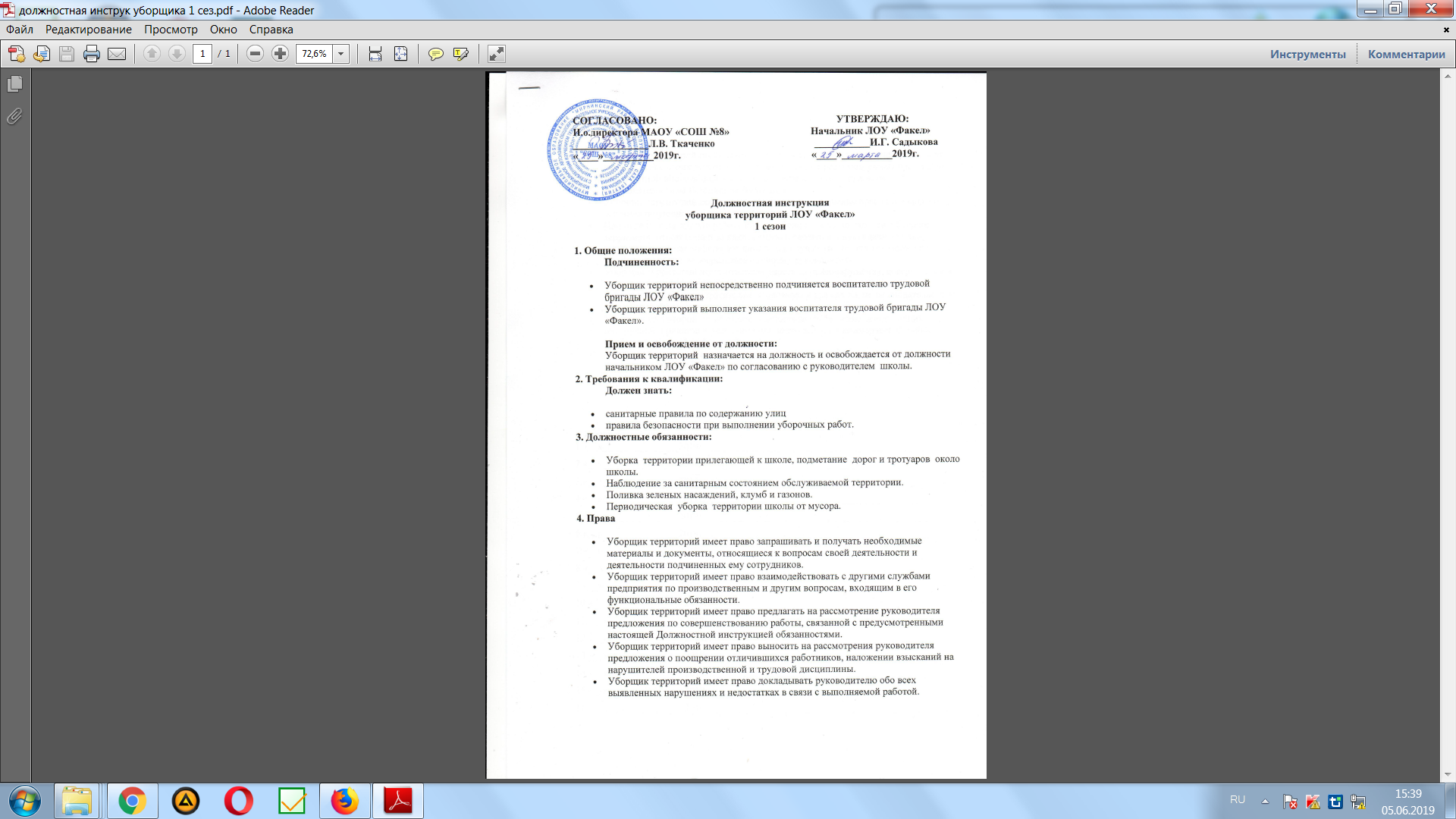 5. ОтветственностьУборщик территорий несет ответственность за ненадлежащее исполнение или неисполнение своих должностных обязанностей, предусмотренных настоящей должностной инструкцией - в пределах, определенных трудовым законодательством Российской Федерации.Уборщик территорий несет ответственность за нарушение правил и положений, регламентирующих деятельность предприятия.При переходе на другую работу или освобождении от должности Уборщик территорий ответственен за надлежащую и своевременную сдачу дел лицу, вступающему в настоящую должность, а в случае отсутствия такового, лицу его заменяющему или непосредственно своему руководителю. Уборщик территорий несет ответственность за правонарушения, совершенные в процессе осуществления своей деятельности, - в пределах, определенных действующим административным, уголовным и гражданским законодательством Российской Федерации.Уборщик территорий несет ответственность за соблюдение действующих инструкций, приказов и распоряжений по сохранению коммерческой тайны и конфиденциальной информации.Уборщик территорий несет ответственность за выполнение правил внутреннего распорядка, правил ТБ и противопожарной безопасности.
С инструкцией ознакомлены:1.«__»_______________2019г. ____________________________________________2.«__»_______________2019г. ____________________________________________3.«__»_______________2019г. ____________________________________________4.«__»_______________2019г. ____________________________________________5.«__»_______________2019г. ____________________________________________6.«__»_______________2019г. ____________________________________________7.«__»_______________2019г. ____________________________________________8.«__»_______________2019г. ____________________________________________9.«__»_______________2019г. ____________________________________________10.«__»_______________2019г. ____________________________________________11.«__»_______________2019г. ____________________________________________12.«__»_______________2019г. ____________________________________________13.«__»_______________2019г. ____________________________________________14.«__»_______________2019г. ____________________________________________15.«__»_______________2019г. ____________________________________________16.«__»_______________2019г. ____________________________________________17.«__»_______________2019г. ____________________________________________18.«__»_______________2019г. ____________________________________________19.«__»_______________2019г. ____________________________________________20.«__»_______________2019г. ____________________________________________21.«__»_______________2019г. ____________________________________________       22.«__»_______________2019г. ____________________________________________ 23.«__»_______________2019г. ____________________________________________ 24.«__»_______________2019г. ____________________________________________ 25.«__»_______________2019г. ____________________________________________ 26.«__»_______________2019г. ____________________________________________ 27.«__»_______________2019г. ____________________________________________ 28.«__»_______________2019г. ____________________________________________ 29.«__»_______________2019г. ____________________________________________ 30.«__»_______________2019г. ____________________________________________